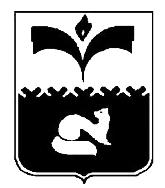 ДУМА ГОРОДА ПОКАЧИХанты-Мансийский автономный округ - ЮграРЕШЕНИЕот  27.08.2015 			                                                        №  78          Рассмотрев отчет Отделения Министерства внутренних дел Российской Федерации по городскому округу  город Покачи «О результатах  оперативно-служебной деятельности Отделения Министерства внутренних дел Российской Федерации по городскому округу  город Покачи в рамках обеспечения общественной безопасности и охраны правопорядка на территории города за 7 месяцев  2015 года»,  Дума городаРЕШИЛА:	Отчет  Отделения Министерства внутренних дел Российской Федерации по городскому округу  город Покачи «О результатах  оперативно-служебной деятельности Отделения Министерства внутренних дел Российской Федерации по городскому округу  город Покачи в рамках обеспечения общественной безопасности и охраны правопорядка на территории города за 7 месяцев  2015 года» принять к сведению (приложение).Исполняющий обязанностипредседателя Думы города Покачи                                   С.А. ДмитрюкО результатах  оперативно-служебной деятельности  ОМВД России по ГО г.Покачи  в рамках обеспечения общественной безопасности и охраны правопорядка на территории города за 7 месяцев 2015 годаУсилия личного состава ОМВД России по г. Покачи  в отчетном  периоде  2015 года были сосредоточены на приоритетных направлениях оперативно-служебной деятельности, определенных Директивой Министра внутренних дел Российской Федерации от 12 ноября 2013 года № 2дсп.       Состояние криминальной ситуации в городе Покачи за семь месяцев 2015 года  характеризуется стабильным снижением общего числа зарегистрированных преступлений на 37,3% (с 126 до 79), в том числе тяжких и особо тяжких на 17,4% (с 25 до 19). Снижение преступности произошло преимущественно  за счет сокращения на 40,3% числа зарегистрированных имущественных преступлений с 62 до 37, в том числе: краж – с 43 до 22 (-48,8%) и мошенничеств – с 14 до 7 (-50%).На 22,2% сократилось число криминальных деяний, по которым предварительное следствие обязательно (с 45 до 35), и на 45,7 % (с 81 до 44) уменьшилось преступных деяний предварительно следствие по которым не обязательно. Структура преступности выглядит следующим образом: -имущественные преступления – 37, что составляют – 46,8% от общего числа зарегистрированных преступлений;-преступлений против личности – 16 (20,3%)-наркопреступлений – 12 (15,1%)-преступления совершенные в сфере экономики – 5 (6,3%).-иные – 9 (11,5%)Доля тяжких преступлений составляет 24,0% (АППГ – 19,8%) среднеокружной 24,6%  от общего числа зарегистрированных преступлений. Не допущено совершения таких тяжких преступлений как убийств, изнасилований, разбоев,  грабежей с применением насилия, вымогательств. Отмечено отсутствие регистрации квалифицированных краж, в том числе из квартир.На фоне снижения зарегистрированных преступлений, уменьшилось число раскрытых и приостановленных уголовных дел. Раскрыто – 73 уголовных дел, АППГ – 91. Остались нераскрытыми 15 преступлений, АППГ – 24.  Процент раскрываемости составил – 83,0%. (АППГ – 79,1%), при  среднеокружном показателе – 69,8%.  ( 4 место в рейтинге О(У) МВД) Раскрываемость тяжких и особо тяжких преступлений составила – 78,3%, АППГ – 65,2% при среднеокружном 62,6%. (3 место в рейтинге). Отмечается рост раскрываемости на 6,8% имущественных преступлений с 72,7% прошлого года до 79,5% в текущем году ( среднеокружной 60,3%)  (2 место), в том числе краж чужого имущества на 21,1% (с 61,5% до 82,6%) при среднеокружном 61,8% ( 2 место в рейтинге).  В то же время отмечено снижение раскрываемости на 6,2% преступлений против личности (с 96,2% до 90,0%). Всего выявлено 11 превентивных преступлений, что на 60,7% меньше, чем в прошлом году – 28. В результате принятых профилактических мер, не допущено роста уголовно-наказуемых деяний, совершенных в общественных местах, в том числе на улицах. Всего в общественных местах зарегистрировано 25 преступлений, что на 45,6% меньше аналогичного периода прошлого года, АППГ – 46. В 2 раза   меньше зарегистрировано преступлений на улицах – 9, АППГ – 19.  Отмечается рост преступлений, совершенных лицами,  ранее совершавшими преступлениями на 29,0%, в том числе на 60,0% лицами ранее судимыми, всего ими совершено  – 24 преступлений, АППГ – 15. Принятыми профилактическими мерами удалось снизить число преступлений, совершенных в состоянии алкогольного опьянения (- 12,0%; с 25 до 22).На уровне прошлого года выявлено преступлений в сфере незаконного оборота оружия – 2 преступления. Снижены результаты работы по выявлению административных правонарушений в сфере оборота оружия (-50; с 42 до 21).В ходе раскрытия и расследования преступлений привлечено к уголовной ответственности 60 лиц, АППГ – 77 (-22,1%). В основном преступления совершаются гражданами по своей натуре склонными к антиобщественному поведению. По прежнему достаточно высоким остается процент преступлений, совершенных лицами ранее совершавшие преступления –58,3% (АППГ – 39%) при среднеокружном 52,0%. А также более половины лиц (53,3%) от общего числа совершивших преступления не имеют постоянного источника дохода –32 (АППГ – 36%),  среднеокружной 55,7%.     Участие служб и подразделений в раскрытии  преступлений по итогам 7-ти месяцам 2015 года  выглядит следующим образом:  ОУР раскрыто – 37 преступления, АППГ – 38 (-2,6%), ОУУП – 19 АППГ – 23 (-17,4%), ГЭБиПК – 7, АППГ – 22, ГИБДД – 4, АППГ – 6 (-33,3%), ПДН – 5, АППГ – 2 (150%). За отчетный период по «горячим следам» сотрудниками ОМВД  раскрыто 54 преступлений, АППГ – 45 (+20,0%). Процент раскрытия  преступлений по  «горячим следам» за январь-июль текущего года  составил – 68,4%, АППГ – 35,7%, что является первым показателем среди территориальных (У)ОМВД округа  ( среднеокружной показатель – 38,8%.)  Меньше в сравнении с прошлым годом на 40% раскрыто преступлений  прошлых лет. Всего раскрыто 3 преступления прошлых лет, АППГ –5.  На отчетный период зарегистрировано 5 криминальных деяний, совершенных  несовершеннолетними (АППГ-1), три  из которых  совершены в прошлом году.   В сфере НОН сотрудниками ОМВД  выявлено преступлений  на уровне прошлого года  – 12.  Приостановлено по линии НОН – 5 преступлений, АППГ – 6, процент расследованных преступлений составил – 66,7%, АППГ – 50,0%. Как и в прошлом году не выявлено  ни  одного факта  склонения к употреблению наркотических  средств, и  преступлений, связанных  с содержанием наркопритонов. Меньше в сравнении с прошлым годом изъято   наркотических  средств. Всего изъято – 5,0 гр. наркотических средств (АППГ – 11,0 гр.)  Остаются  нулевыми  показатели  по изъятию героина, гашиша, марихуаны.По документированию экономических преступлений: сотрудниками ГЭБ и ПК ОМВД России по ГО г.Покачи выявлено 5  преступлений экономической направленности следствие по которым обязательно (-50,0%; АППГ – 10). Все указанные преступления - коррупционной направленности, из которых одно должностное преступление. В крупном и особо крупном размере выявлено 3 преступления, АППГ – 0. Для производства дополнительного расследования надзирающим прокурором возвращено 1 уголовное дело (по линии следствия), в прошлом году также возвращено 1 уголовное дело только по линии дознания.  Снижена эффективность реализации мер административного законодательства. Пресечено административных правонарушений (без учета результатов ГИБДД) меньше на 27,1% (с 956 до 697), в том числе снижение составило по выявлению фактов мелкого хулиганства (-23,1%; с 13 до 10), не задокументировано  ни одного факта «не повиновение сотруднику полиции» (АППГ – 10). Меньше на 14,7% выявлено правонарушений, посягающих на общественный порядок (с 570 до 486) в том числе меньше на 17,9% выявлено правонарушений  в сфере антиалкогольного законодательства (с 490 до 402) – за появление в нетрезвом состоянии и распитие спиртных напитков в общественных местах. Больше на 11,0 % чем в прошлом году зарегистрировано дорожно-транспортных происшествий по вине водителей (с 63 до 70) из которых совершено в состоянии алкогольного опьянения 1 (АППГ-4), лицами не имеющими права на управление т/с – 0 (АППГ-1) ДТП. Учетных ДТП с пострадавшими зарегистрировано  на уровне прошлого года -5, в которых погибло -0 (АППГ-0) и 6 (АППГ-6) получили ранения различной степени тяжести, из них детей и подростков до 16 лет – 1 ДТП.   Отмечается снижение количество зарегистрированных заявлений и сообщений о преступлениях и происшествиях. За 7 месяца 2015г. их число составило – 1026 (АППГ –1293), что ниже уровня прошлого года  на 20,6%.Однако в сравнении с аналогичным периодом прошлого года больше на 57,3% принято решений об отказе в возбуждении уголовного (со 213 до 335). Возбуждено уголовных дел из отмененных постановлений об отказе в возбуждении уголовного дела, в том числе по инициативе  прокуратуры-1 (АППГ – 9, в т.ч. 7- по инициативе прокуратуры).  За нарушение учетно-регистрационной дисциплины к дисциплинарной ответственности привлечено 5 сотрудников, АППГ –3,  три из которых по представлению прокурора (АППГ-3). Нарушений установленных законом сроков при рассмотрении заявлений и сообщений не допущено.Состояние служебной дисциплины характеризуется ростом числа выявленных нарушений (+18%; с 33 до 39), в том числе в 2 раза отмечается рост сотрудников ОМВД,  привлеченных к дисциплинарной ответственности – 28, АППГ – 14.         В итоге своего выступления, исходя из вышеприведенного анализа можно констатировать, что в целом обстановка  на территории, обслуживаемой ОМВД России по ГО г.Покачи соответствует сложившейся ситуации в социально-экономической, демографической и политической сфере города Покачи и остается контролируемой. Раскрываемость повышена по всем линиям. В соответствии с критериями оценки, утвержденные Приказом МВД РФ № 1040-2013 г. оперативно-служебная деятельность ОМВД России по ГО г.Покачи оценивается «положительно» (по рейтингу за 7 месяцев 2015 года - 1 место в округе из 21-го территориального отдела МВД в ХМАО-Югре).  О результатах  оперативно-служебной деятельности Отделения Министерствавнутренних дел Российской Федерациипо городскому округу  город Покачи в рамках обеспечения общественной безопасности и охраны правопорядка на территории города за 7 месяцев  2015 года  Приложениек решению Думы города Покачиот  27.08.2015     № 78 